Практичне заняття з навчальної дисципліни«Управління ритей-технологіями»Таблиця 1Роздрібний товарооборот 2017-2022 рр.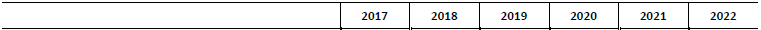 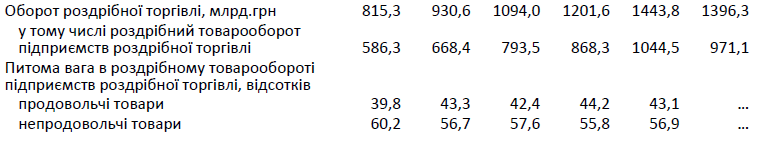 За наведеними статистичними даними визначити:1. Оборот роздрібної торгівлі за продовольчими та непродовольчими товарами у млрд. грн.2. Ланцюгові темпи зростання та приросту за всіма абсолютними показниками3. Оформити розрахунки в таблиці4. Побудувати графіки (діаграми) динаміки розрахованих показників5. Зробити висновки.Таблиці 2Оцінка динаміки показників роздрібного обороту 2017-2022 рр.Показники201720182019202020212022Оборот роздрібної торгівлі, млрд. грнТемп зростання, %хТемп приросту, %ху тому числі роздрібний товарооборотпідприємств роздрібної торгівліТемп зростання, %хТемп приросту, %хОборот роздрібної торгівлі за продовольчими товарами, млрд. грн.…Темп зростання, %х…Темп приросту, %х…Оборот роздрібної торгівлі за непродовольчими товарами, млрд. грн.…Темп зростання, %х…Темп приросту, %х…